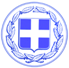 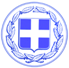                       Κως, 19 Ιουλίου 2018ΔΕΛΤΙΟ ΤΥΠΟΥΑπό το Γραφείο Τύπου του Δήμου Κω, εκδόθηκε η ακόλουθη ανακοίνωση:‘’ Ο Δήμαρχος Κω κ.Γιώργος Κυρίτσης ήταν εξαιρετικά σαφής στην τελευταία συνεδρίαση του Δημοτικού Συμβουλίου.Προανήγγειλε κοινή συνάντηση των επικεφαλής των παρατάξεων για το ζήτημα της διεκδίκησης παραχώρησης , εκ νέου, των 70 στρεμμάτων της περιοχής του Ναυτικού Ομίλου.Ο στόχος είναι να διαμορφωθεί μια ρεαλιστική και αξιόπιστη πρόταση από την πλευρά του Δήμου Κω, με τη συμμετοχή όλων ενώ το θέμα θα έρθει και στο Δημοτικό Συμβούλιο.Πιο ξεκάθαρη θέση από αυτή δεν υπάρχει.Η πραγματικότητα όμως δεν αφήνει περιθώρια αισιοδοξίας. Η Κυβέρνηση, το Υπερταμείο και η ΕΤΑΔ αναζητούν εναγωνίως έσοδα με την εκποίηση ή αξιοποίηση της δημόσιας περιουσίας.Υπενθυμίζουμε ότι αν δεν είχε παρεμποδιστεί η προσπάθεια του Δήμου να δημιουργηθεί κολυμβητήριο, σήμερα η εικόνα θα ήταν διαφορετική.Η ανάπτυξη ήπιων δραστηριοτήτων , όπως γενικώς και αορίστως επικαλούνται κάποιοι, δεν αποκλείει τη δημιουργία αθλητικών εγκαταστάσεων όπως το κολυμβητήριο ή οι εγκαταστάσεις Beach Volley.Ο Δήμος Κω θα υποβάλλει νέα πρόταση για την παραχώρηση των 70 στρεμμάτων της περιοχής του Ναυτικού Ομίλου, που μονομερώς αποφάσισε η Διοίκηση της ΕΤΑΔ ,η οποία αρνείται να μας ενημερώσει και για το σκεπτικό της απόφασης.Από εκεί και πέρα χρειάζεται μεγαλύτερη αίσθηση ευθύνης και λιγότερη υποκρισία από όλους.Ιδιαίτερα από όσους πολέμησαν τη δημιουργία του κολυμβητηρίου στη συγκεκριμένη έκταση αλλά και από αυτούς που δεν έχουν στηρίξει την πρόταση του Δήμου για τη διεκδίκηση 7 ακινήτων του Δημοσίου στην Κω.Οι μεγαλοστομίες είδαμε που οδηγούν με το θέμα της παραχώρησης του αεροδρομίου της Κω. Γιατί τις συγκεκριμένες μεγαλοστομίες κάποιοι τις υπέγραψαν και  κάποιοι άλλοι αναγκάστηκαν να τις καταπιούν.’’Γραφείο Τύπου Δήμου Κω